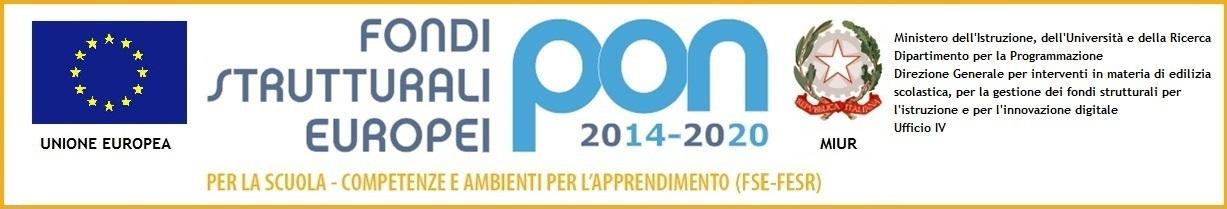 Ministero dell’Istruzione, dell’Università e della RicercaISTITUTO COMPRENSIVO DI GHEDIVia Garibaldi 92 – 25016 Ghedi   -   Tel: 030-901066   Fax: 030-901066e-mail uffici: bsic8aj00q@istruzione.it   -   Sito Web – www.icghedi.edu.itCodice meccanografico: BSIC8AJ00Q – Codice univoco: UFV995- C.F.: 80053710176SCHEDA PROGETTO PTOFPercorso di Educazione civica DI ISTITUTO  __________________⬜ DI SCUOLA __________________       ⬜  DI PLESSO  ______________________________⬜ DI INTERCLASSE  ___________________________________⬜ DI TEAM ___________________________________________⬜    DELLA/E CLASSE/I __________ DI  _______________PRIMA PARTE (sintetico da inserire nel PTOF)SECONDA PARTE Il referente compila solo i campi con l’asteriscoData, ottobre 2020	    Responsabile del progettoIns. Annamaria VitaleIns. Laura GiarinProf.ssa Stefania ChiaraTITOLO DEL PROGETTO: Per non dimenticare-Giornata della memoriaRESPONSABILE DEL PROGETTOReferenti Scuola dell’Infanzia: Vitale AnnamariaReferente Scuola Primaria: Giarin LauraReferente Scuola Secondaria di I grado: Chiara StefaniaCOMPETENZE EUROPEECompetenze sociali e civicheConsapevolezza ed espressione culturaleFINALITÀIl Parlamento Italiano, con la legge n. 211 del 2000, ha istituito il "Giorno della Memoria" della Shoah e ne ha fissato la celebrazione il 27 gennaio. La finalità di questo progetto è quella di coinvolgere tutti gli alunni in un percorso guidato sul significato di questa  giornata e di ciò che rappresenta;stimolare la riflessione sugli eventi del passato per comprendere il presente e costruire un futuro di pace;affrontare il tema di pace riconoscendone caratteristiche e atteggiamenti.DESTINATARITutte le sezioni e le classi dell’IC GhediATTIVITÀ E METODOLOGIESc INFANZIA e classi prime e seconde sc PRIMARIA:Cos’è la pace?Individuare le parole della pace per descrivere le sue caratteristiche.Sc Primaria classi terze, quarte e quinte:Costruire la pacePartendo dalla narrazione del fatto storico della Shoah riconoscere la pace come il frutto di un lavoro di dialogo e di armonia delle differenze e la guerra come il suo esatto opposto, ovvero risultato di una mancanza di dialogo e di armonia tra le differenze.Sc Secondaria: Scelte e gesti di pace-Partendo dalla Posa delle Pietre d'Inciampo a Ghedi e dalle biografie dei cittadini ghedesi internati, riconoscere il costo individuale e collettivo per la Pace (https://barattimarco05.wixsite.com/posapietredinciampo).-Partendo da banche dati, nazionali e locali, sulla deportazione, riflettere sui numeri (https://www.deportatibrescia.it/deportati-bresciani/); http://www.deportati.it/archivio/deportati/).-Partendo da testimonianze on line (http://www.raiscuola.rai.it/articoli-programma-puntate/shoah-testimonianze-di-deportati-italiani/3760/default.aspx)-Partendo da bibliografie e filmografie ad hoc, riflettere sulle scelte di alcuni uomini (Perlasca, Schindler, Bartali, Palatucci...) e su come queste abbiano cambiato in positivo le vite altrui.Eventuali allegati estesi al progetto: RISORSE UMANECollaborazioni interne: Collaborazioni esterne: BENI E SERVIZIRisorse strumentali necessarie:   RISORSE FINANZIARIE (da concordare preventivamente con il DSGA)RISORSE FINANZIARIE (da concordare preventivamente con il DSGA)RISORSE FINANZIARIE (da concordare preventivamente con il DSGA)RISORSE FINANZIARIE (da concordare preventivamente con il DSGA)* Previsione di spesa Anno finanziarioProvenienza dei fondi da utilizzare* Destinazione dei fondi2020